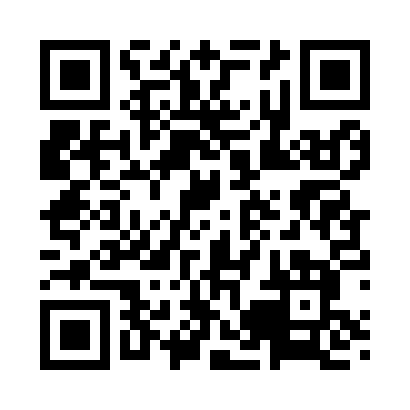 Prayer times for Gunn Place, New Mexico, USAMon 1 Jul 2024 - Wed 31 Jul 2024High Latitude Method: Angle Based RulePrayer Calculation Method: Islamic Society of North AmericaAsar Calculation Method: ShafiPrayer times provided by https://www.salahtimes.comDateDayFajrSunriseDhuhrAsrMaghribIsha1Mon4:496:111:195:028:289:502Tue4:506:121:205:028:289:493Wed4:506:121:205:028:279:494Thu4:516:121:205:028:279:495Fri4:516:131:205:038:279:496Sat4:526:131:205:038:279:487Sun4:536:141:205:038:279:488Mon4:536:141:215:038:279:489Tue4:546:151:215:038:269:4710Wed4:556:161:215:038:269:4711Thu4:556:161:215:048:269:4612Fri4:566:171:215:048:259:4613Sat4:576:171:215:048:259:4514Sun4:586:181:215:048:259:4515Mon4:596:181:215:048:249:4416Tue4:596:191:225:048:249:4317Wed5:006:201:225:048:239:4318Thu5:016:201:225:048:239:4219Fri5:026:211:225:048:229:4120Sat5:036:221:225:048:229:4121Sun5:046:221:225:048:219:4022Mon5:046:231:225:048:219:3923Tue5:056:231:225:048:209:3824Wed5:066:241:225:048:199:3725Thu5:076:251:225:048:199:3626Fri5:086:251:225:048:189:3527Sat5:096:261:225:048:179:3428Sun5:106:271:225:048:179:3429Mon5:116:271:225:048:169:3330Tue5:126:281:225:048:159:3231Wed5:126:291:225:048:149:30